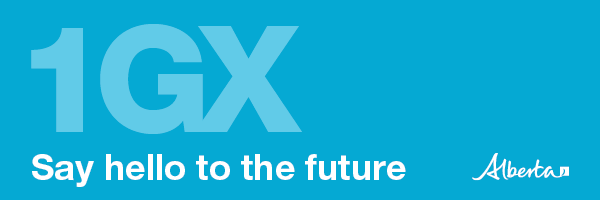 Re: 1GX – changing how we do business – a message from the Government of AlbertaThe Government of Alberta is phasing in a new way to do business we call 1GX (One Government eXperience). 1GX uses the SAP Ariba application to create one experience when you supply goods, services or construction, regardless of whether you do business with one ministry, multiple ministries or the entire Government of Alberta. Phasing in 1GX – you’re invited1GX is being introduced in phases, and it is already implemented with most ministries. You’re invited to join us as we prepare for the next phase. No cost to suppliersNormally, you would have to pay fees to use an online procurement application like the SAP Ariba Network, but the Government of Alberta has covered the fees to do business with us in 1GX. You pay nothing.  Discover 1GXThe first step is to register and attend a brief “Supplier Summit”, an information webinar where you’ll learn more about 1GX and SAP Ariba, and how to get started. Please invite your Accounts Receivable representative(s) and other members of your organization as appropriate. 1GX is designed to make working with government easier. You’ll follow the same steps to bid, receive orders, invoice and get paid. You’ll spend less time submitting estimates, bids and invoices. Plus you’ll be able to track where your payment is in the process, online anytime – and better yet, you’ll receive payments faster.Please note that you may be contacted by SAP Ariba, on behalf of the Government of Alberta, by email and telephone following the Supplier Summit to guide you through the next steps to enroll in 1GX.Questions? Please contact us at 1GXSupplierHelp@gov.ab.ca or 780-643-0150 (8:15 am – 4:30 pm MST), or contact Ariba technical support at ari.ba/supplierquestions. 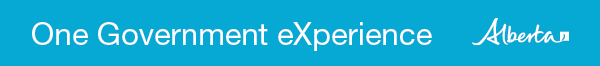 